PI SetupAdd a Principal Investigator (PI) to the SmartGrant databaseProfiles  Personnel  Add a New Personnel 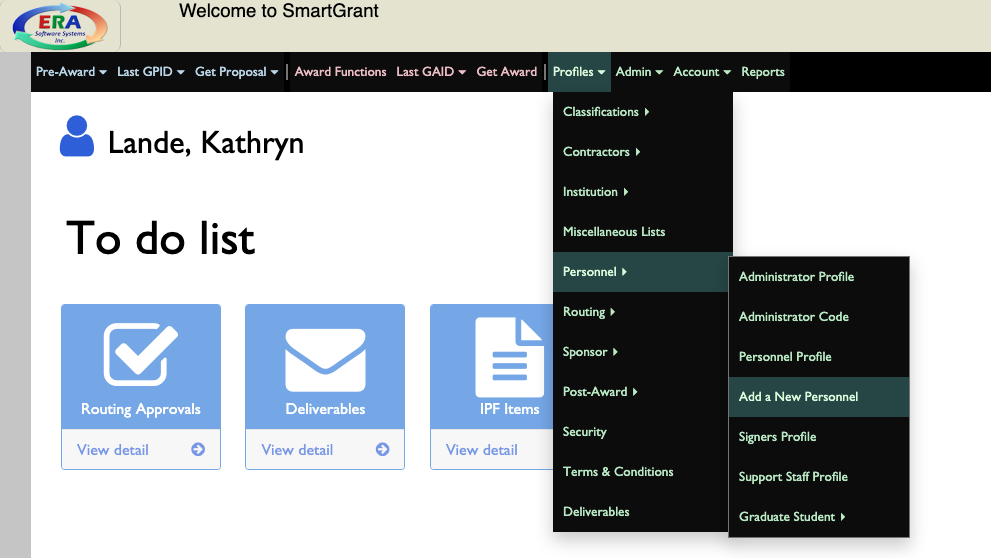 With ID prompt, input P.I.’s W#  SelectTo lookup W#: go to eWeber Portal  Administrative Access app  click on Sponsored Projects  under “Select Function” dropdown, select User Maintenance  Search via Last Name  copy W#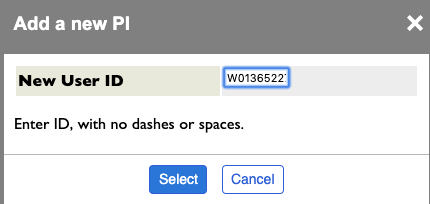 In “Personnel Demographic Information” screen view under “Personnel Basic Info” tab, input the following fields:First NameLast NameInstitution Affiliation  Weber State UniversityIn “Personnel Demographic Information” screen view under “Personnel Dept & Pay” tab  click Add  input the following fields:DepartmentE-mailAppointment TypeStatueFringe TypeFTE%: this field determines the department commitment time and is usually 100% or 50%To confirm Appointment and Fringe Types, go to eWeber Portal  Reporting  Argos Web Viewer  Budget – Campus Access  Benefit Analysis by Individual  enter today’s date and W#  click Benefit Analysis by Individual Report  RunClick Update  OKTo setup a PI login access:Profiles  SecurityEnter in “Name or ID” field the PI’s name in all caps first & last: FIRSTLAST  Add newIn the “Security Profile” view under “General Profile Setup” tab, enter the following fields:Expiration Date: this can be a date in the future, like 1/1/2035Name: First LastPassword: enter whatever, like OSP123DepartmentE-MailOnly InstitutionPostAward Access Level: PI.OPTS – Principal InvestigatorsUpdate  OK“Investigators” tab  AddLast Name: enter last name  Search  Select correct PIAccess: U – Update access  Update“Routing Access Info” tab  AddLevels: LP – PILevel Identifier: FIRSTNAMELASTNAME  Update